Projekt uchwały z dnia 05.12.2019 r.                        UCHWAŁA NR XXII/…../2019RADY MIEJSKIEJ W ROGOŹNIEz dnia ……. grudnia 2019 r.w sprawie wyrażenia zgody na wydzierżawienie nieruchomości gminnej w trybie bezprzetargowym –  część działki nr 595/35 położonej w miejscowości Ruda i część działki                 nr 439 położonej w miejscowości Gościejewo.Na podstawie art.18 ust.2 pkt 9 lit. a ustawy z dnia 8 marca 1990r. o samorządzie gminnym             (j.t Dz. U. z 2019 r., poz. 506 z późn. zm.) oraz art.37 ust.4 ustawy z dnia 21 sierpnia 1997r.                      o gospodarce nieruchomościami (t.j. Dz. U. z 2018 r., poz.2204 z późn. zm.), w związku z § 4 pkt 2 Uchwały Nr XXV/235/2016 Rady Miejskiej w Rogoźnie z dnia 27 kwietnia 2016 r. (Dz. Urzęd. Woj. Wlkp., poz. 3114 z późn. zm. z dn. 02.05.2016 r.) w sprawie zasad gospodarowania nieruchomościami Gminy Rogoźno.Rada Miejska uchwala, co następuje:§1. Wyraża się zgodę na wydzierżawienie w trybie bezprzetargowym część działki nr 595/35 położonej w miejscowości Ruda i część działki nr 439 położonej w miejscowości Gościejewo na okres 2 lat.§2. Wykonanie uchwały powierza się Burmistrzowi Rogoźna.  §3. Uchwała wchodzi w życie z dniem podjęcia.                                                                                                                       Projekt uchwały z dnia 05.12.2019 r.UZASADNIENIEDO UCHWAŁY Nr  XXII/…/ 2019RADY MIEJSKIEJ W ROGOŹNIEz dnia …. grudnia 2019 r.w sprawie wyrażenia zgody na wydzierżawienie nieruchomości gminnej w trybie bezprzetargowym – część działki nr 595/35 położonej w miejscowości Ruda i część działki                 nr 439 położonej w miejscowości Gościejewo.Zgodnie z art. 18 ust. 2 pkt 9 lit. a ustawy z dnia 8 marca 1990 roku o samorządzie gminnym                     (j.t Dz. U. z 2019 r. poz. 506 z późn. zm.) oraz art. 37 ust. 4 ustawy z dnia 21 sierpnia 1997r. 
o gospodarce nieruchomościami (j.t. Dz. U. z 2018 r. poz. 2204 z późn. zm.) ustawodawca nałożył obowiązek podjęcia uchwały Rady w przypadku, gdy po umowie dzierżawy zawartej na czas oznaczony do lat 3, strona zawiera kolejną umowę, których przedmiotem jest ta sama nieruchomość. Dotychczasowy dzierżawca złożył wniosek o ponowne wydzierżawienie przedmiotowego gruntu na umieszczenie tablic reklamowych o wymiarach 3,00 m x 1,50 m, o powierzchni 4,50 m2. 	W nawiązaniu do powyższego podjęcie przez Radę Miejską niniejszej uchwały jest w pełni uzasadnione.Załącznik do uchwały nr XXII/…./2019Z dnia  …… grudnia 2019 r.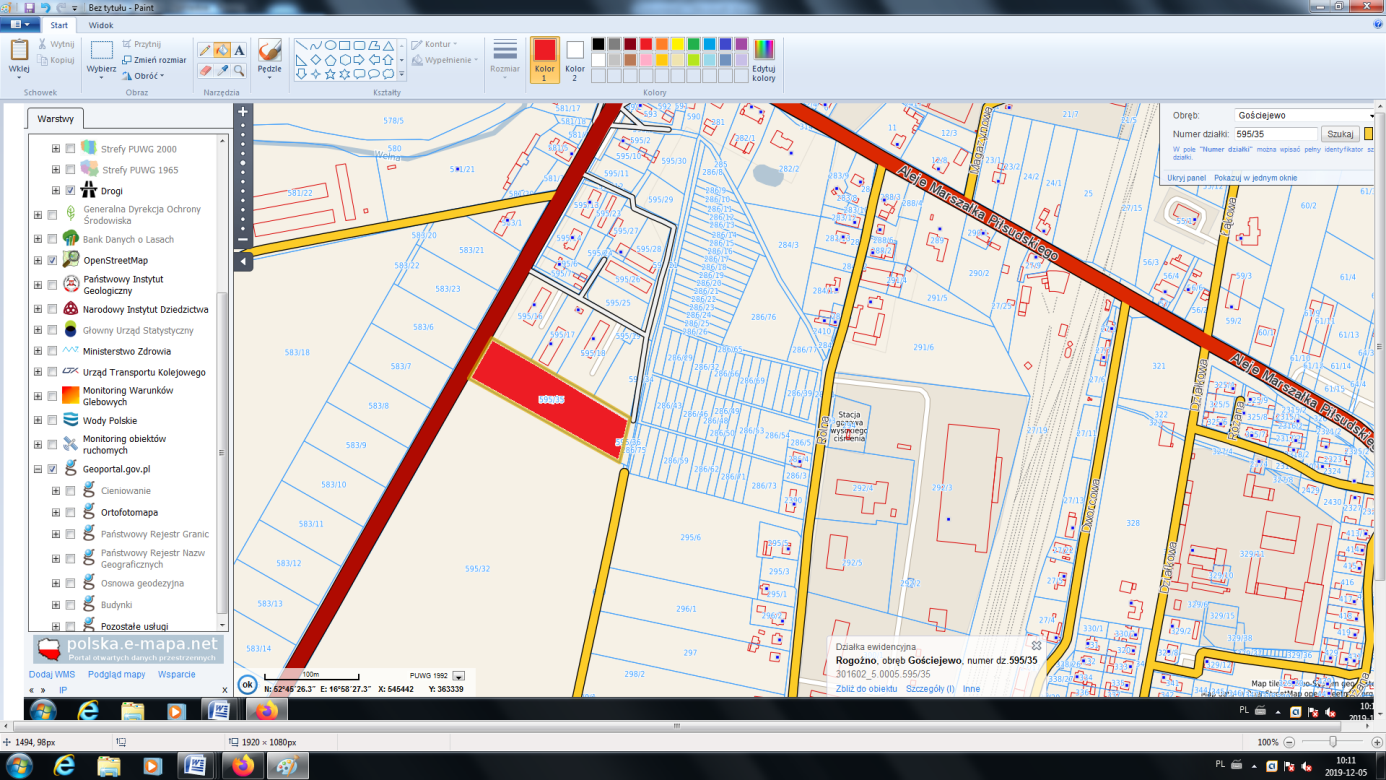 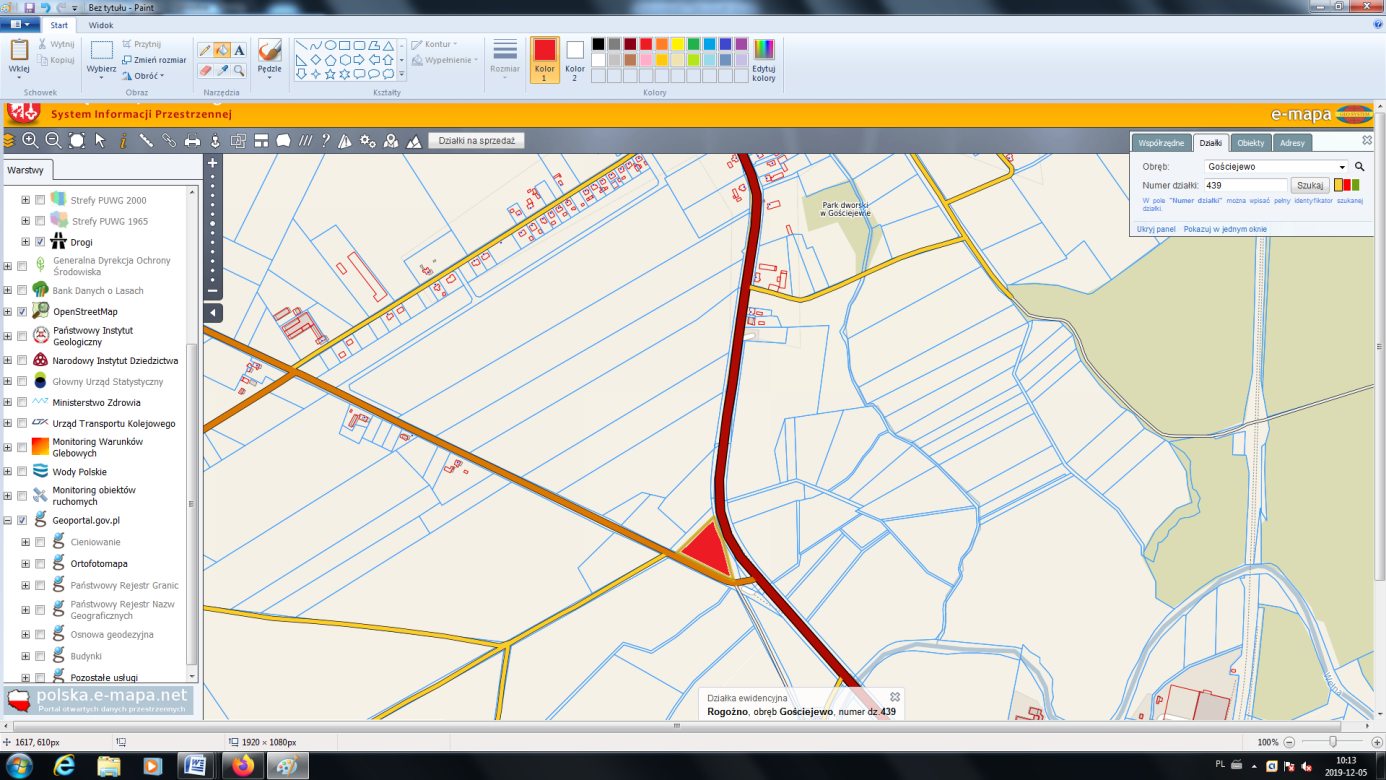 